Are you still involved with the person?If yes, continue to question 2. If no, simply sign this form and return to SACAT.   Yes  NoYour role  Guardian or substitute decision-maker  Interested personShould the current guardianship order continue?  Yes, skip to question 4  No  UnsureIf you answered no or unsure, please provide details about why the current order should be revoked:If you think the order should continue, please provide details of what the order should cover:Accommodation - Are decisions needed about where the person will live?  Yes  No  UnsureLifestyle - Are decisions needed about services, activities or access?  Yes  No  UnsureHealthcare – Are decisions needed about medical treatment and health care?  Yes  No  UnsurePlease provide any additional relevant information: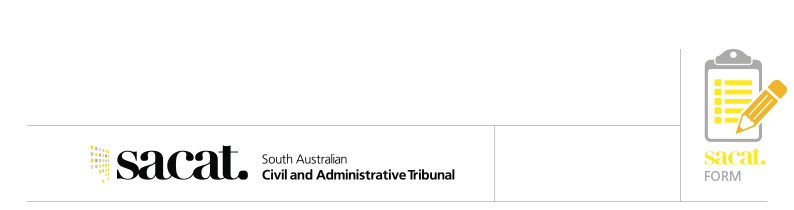 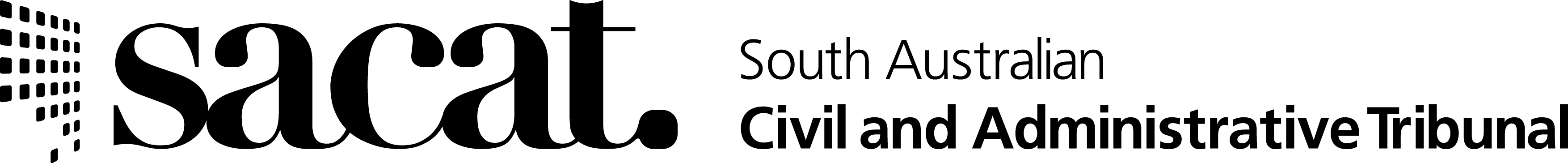 